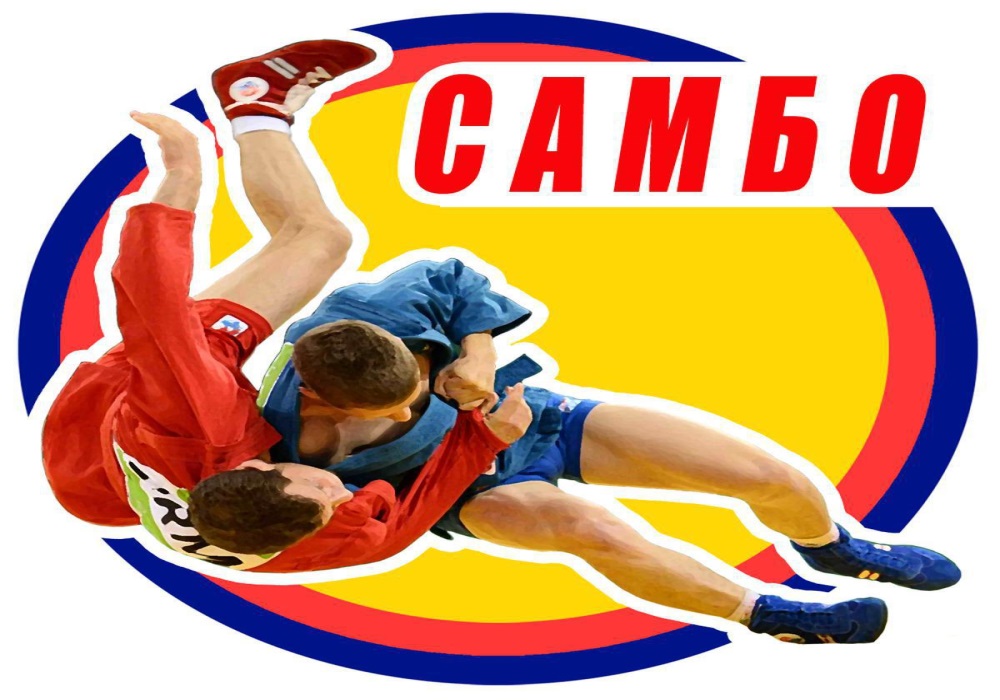 Открытие Дня Самбо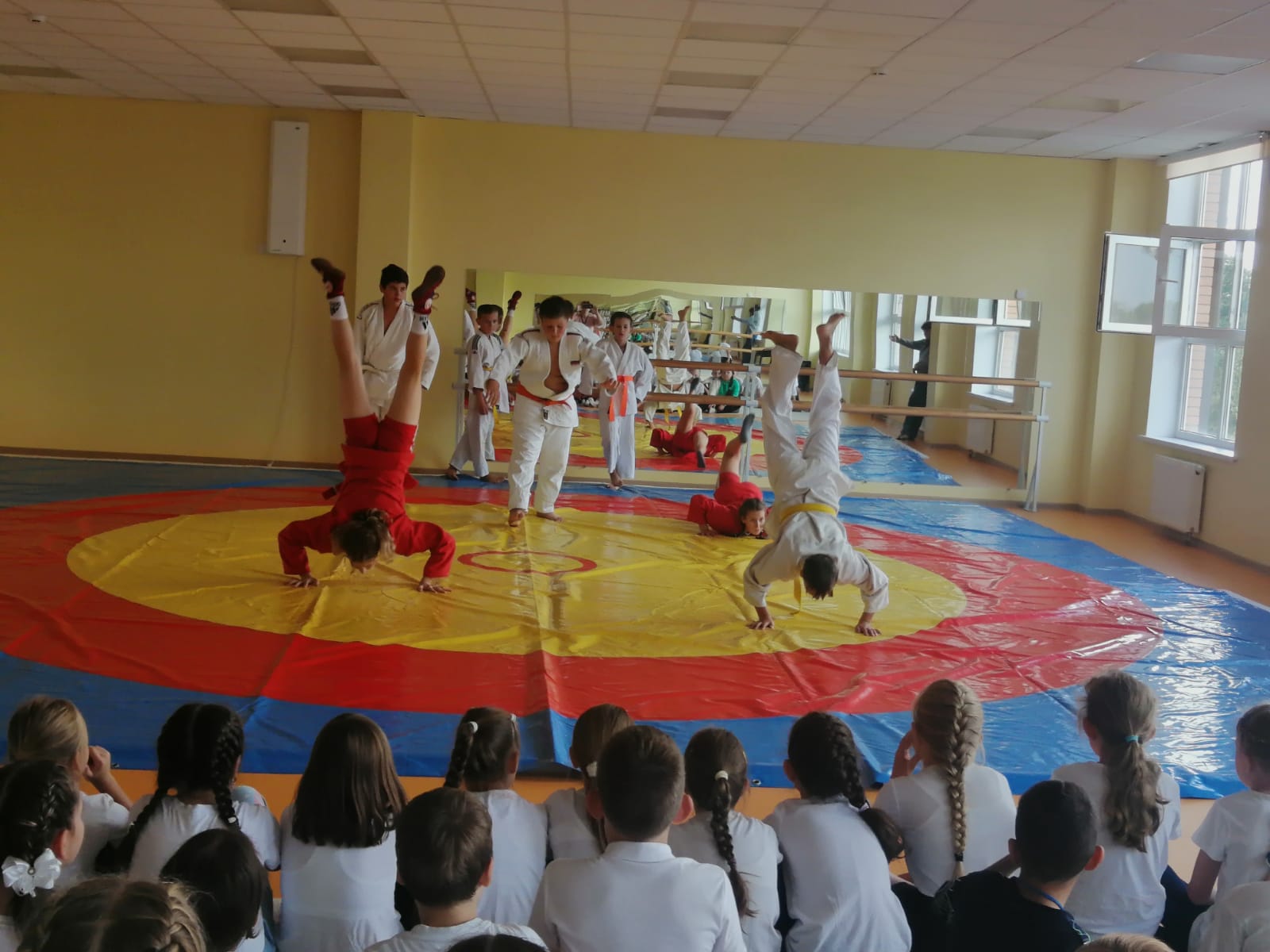 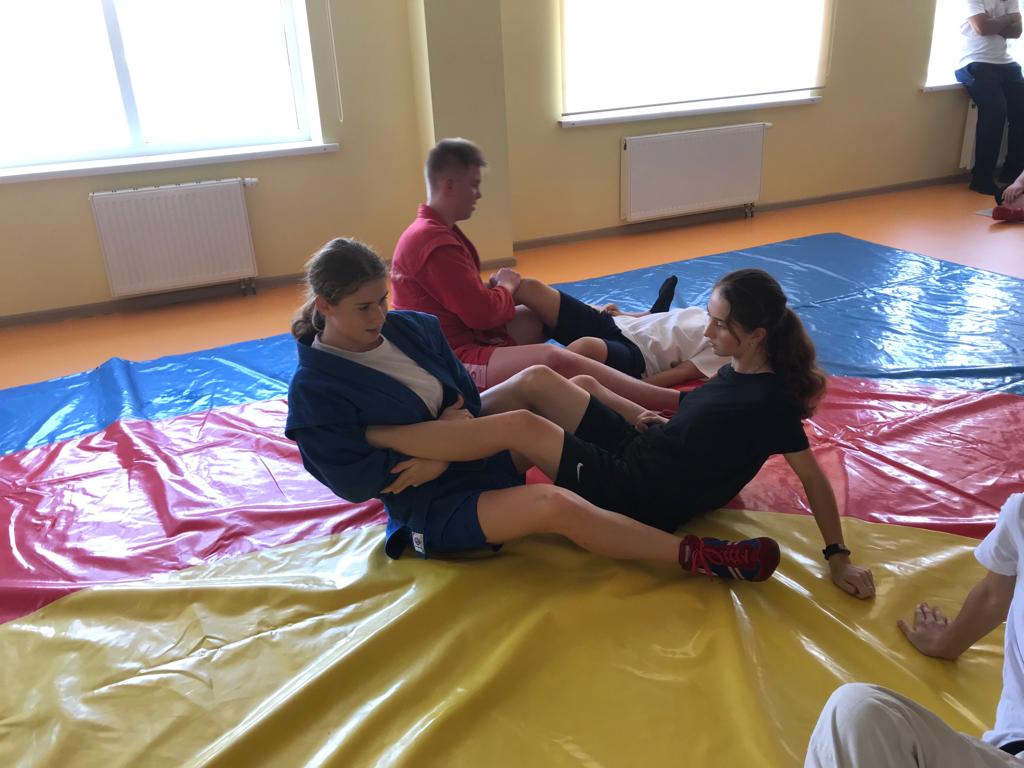 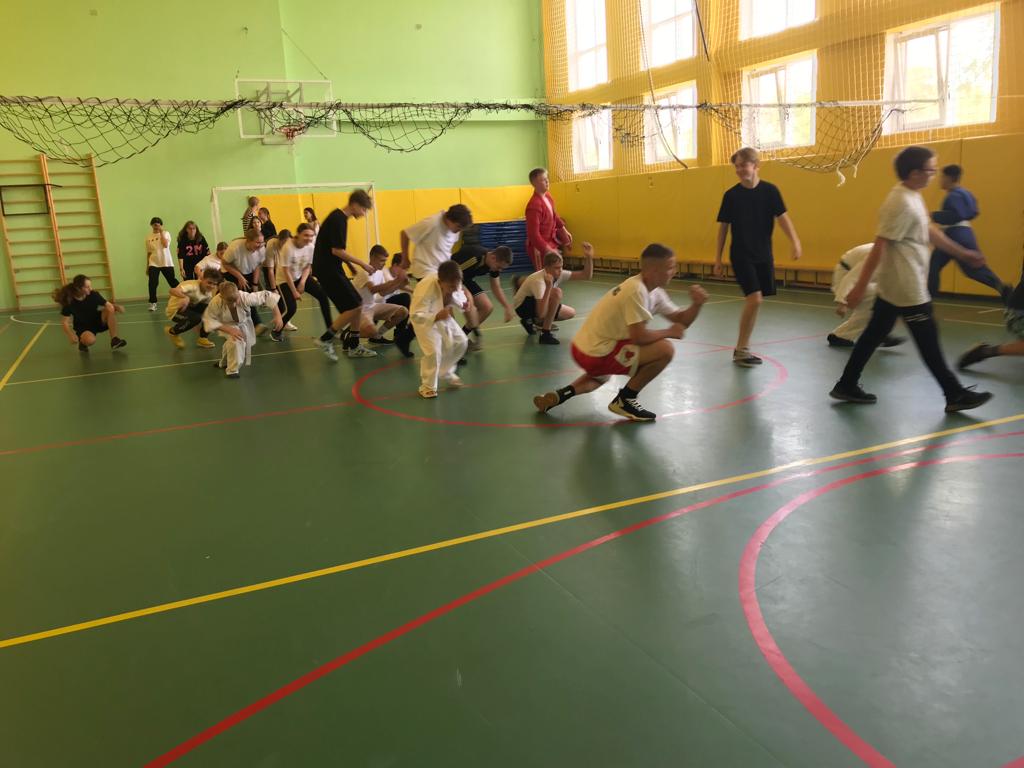 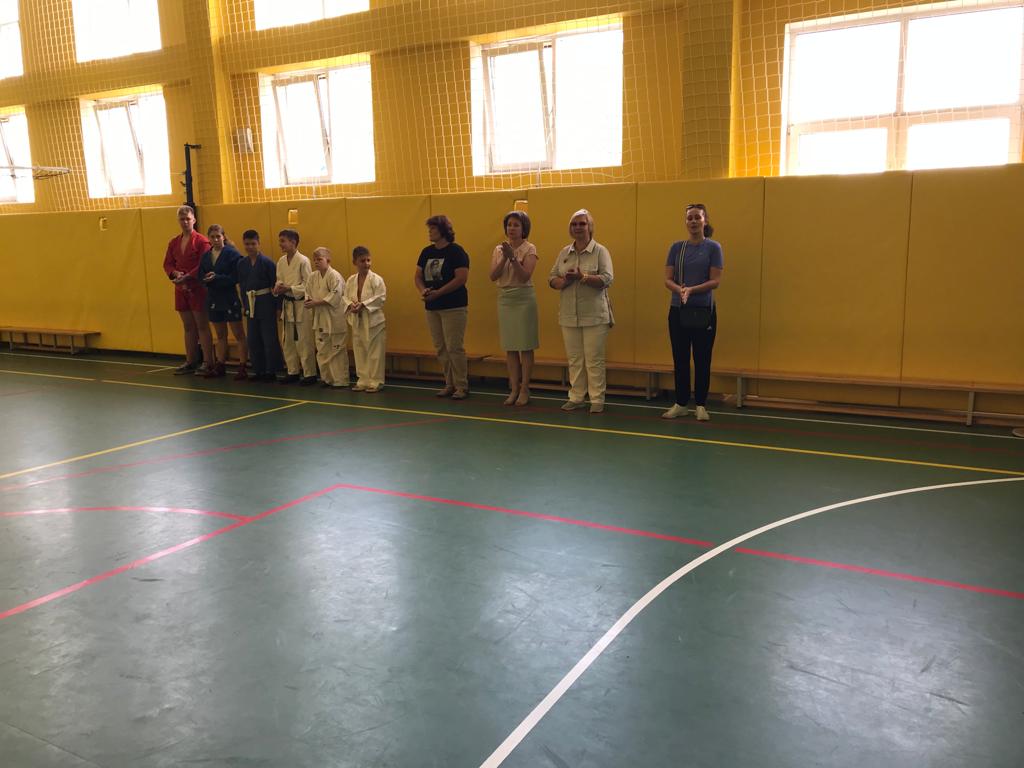 